【送信先】　多可赤十字病院　看護部　北山さゆり　宛ＦＡＸ　０７９５－３２－０６５２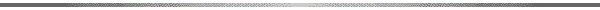 兵庫県看護協会北播支部　平成３０年度　看護実践発表会　演題申込書申込日 ： 平成３０年　　　月　　　日    申込期限：平成３０年８月２４日（金）１７時必着個人情報の取り扱いについて：当協会の個人情報保護規定に基づき、個人情報の取得・利用を適切に行います。申込に際して得た個人情報は、看護実践・研究発表会の運営のために用い、これ以外の目的で使用しません。ふりがな発表者名演 題 名（現段階で表現できる範囲で結構です）（現段階で表現できる範囲で結構です）所属施設施設名所属施設ＴＥＬ所属施設ＦＡＸ所属施設ＰＣアドレス（発表について必ず、発表者と連絡できるアドレスにしてください）所属施設所属部署名ＴＥＬ（直通又は内線）：支部研修№326看護研究を基礎から学ぼう③（9/1開催）　　□参加する　　□参加しない支部研修№326看護研究を基礎から学ぼう③（9/1開催）　　□参加する　　□参加しない支部研修№326看護研究を基礎から学ぼう③（9/1開催）　　□参加する　　□参加しない